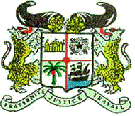 EXAMEN PERIODIQUE UNIVERSEL DE LA SUEDE(Genève, le 27 janvier 2020)------@------DECLARATION DU BENIN------@------            Monsieur le Président,La Délégation du Bénin souhaite une chaleureuse bienvenue à la délégation de la Suède, et la félicite pour la présentation de son Rapport national.Elle note avec satisfaction la mise en place par le pays des mesures relatives à l’amélioration du cadre normatif et institutionnel de promotion et de protection des droits de l’homme, notamment :l’adoption, en 2016, du Plan national de lutte contre le racisme, les formes analogues d’hostilité et les infractions motivées par la haine.l’intégration et la mise en œuvre du Programme de développement durable à l’horizon 2030 et ses objectifs dans toutes les décisions et politiques gouvernementales et dans tous les secteurs concernés.En saluant ces efforts, elle voudrait recommander à la Suède, la poursuite de ses actions et initiatives, en vue de : protéger les peuples autochtones, les minorités nationales, les réfugiés et les demandeurs d’asile ;ratifier le Protocole facultatif à la Convention relative aux droits de l’enfant établissant une procédure de présentation de communicationséliminer l’exploitation sexuelle et les atteintes sexuelles et d’intensifier les programmes et politiques de prévention, de réadaptation et d’intégration sociale des enfants victimesEnfin, elle souhaite plein succès à la Suède, à l’occasion de cet examen.Je vous remercie.